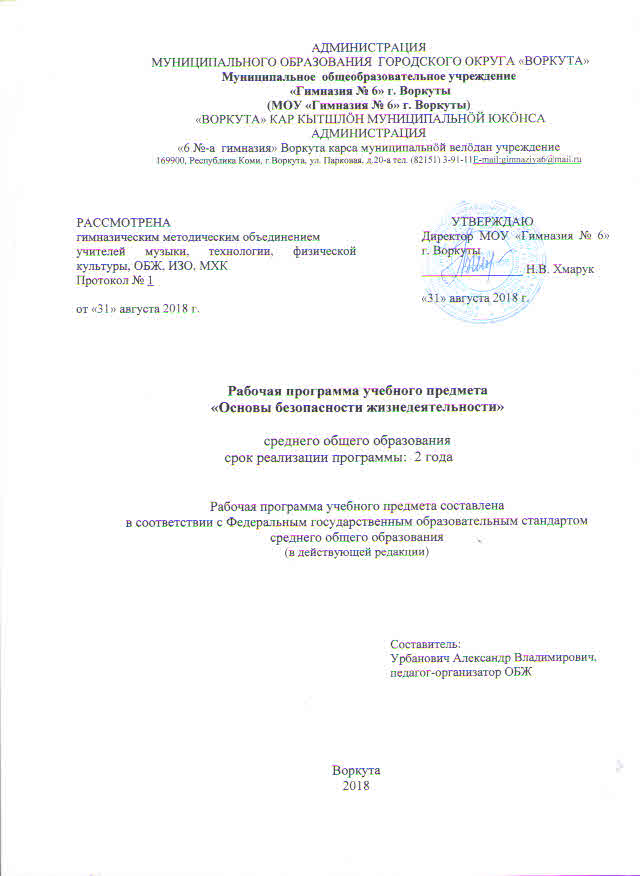 Пояснительная запискаРабочая программа учебного предмета «Основы безопасности жизнедеятельности» составлена в соответствии: с требованиями Федерального государственного образовательного стандарта среднего общего образования, утвержденного приказом Министерства образования и науки Российской Федерации от 17.05.2012 № 413 (в действующей редакции); с учетом примерной основной образовательной программы среднего общего образования, одобренной решением федерального учебно-методического объединения по общему образованию (протокол от 28 июня 2016 г. № 2/16). Опасные и чрезвычайные ситуации, усиление глобальной конкуренции и напряжённости в различных областях межгосударственного и межрегионального взаимодействия требуют формирования у учащихся компетенции в области личной безопасности в условиях опасных и чрезвычайных ситуаций социально сложного и технически насыщенного окружающего мира, а также готовности к выполнению гражданского долга по защите Отечества.Цели изучения предмета - освоение знаний о безопасном поведении человека в опасных и чрезвычайных ситуациях природного, техногенного и социального характера; здоровье и здоровом образе жизни; государственной системе защиты населения от опасных и чрезвычайных ситуаций; об обязанностях граждан по защите государства; - воспитание ценностного отношения к человеческой жизни и здоровью; чувства уважения к героическому наследию России и ее государственной символике; патриотизма и долга по защите Отечества; -  развитие черт личности, необходимых для безопасного поведения в чрезвычайных ситуациях и при прохождении военной службы; бдительности по предотвращению актов терроризма; потребности в соблюдении здорового образа жизни; - овладение умениями оценивать ситуации, опасные для жизни и здоровья; действовать в чрезвычайных ситуациях; использовать средства индивидуальной и коллективной защиты; оказывать первую медицинскую помощь пострадавшим. Предлагаемый в программе объем материала является достаточным для завершения формирования у учащихся 10-11 классов основных понятий в области безопасности жизнедеятельности и предполагает, наряду с изучением проблем личной безопасности, получение школьниками определенных знаний по вопросам национальной безопасности. Программой предусмотрено совместное обучение юношей и девушек основам медицинских знаний. Это обусловлено тем, что приемами и навыками оказания помощи пострадавшим должны владеть не только юноши, но и девушки. Материал раздела выстроен в единой логической последовательности, обеспечивающий его системное изучение. Для получения практических умений и навыков по основам военной службы в 10 классе для юношей предусмотрены учебные сборы. Межпредметная связь учебного предмета «Основы безопасности жизнедеятельности» с такими предметами, как «Физика», «Химия», «Биология», «География», «Информатика», «История», «Обществознание», «Право», «Экология», «Физическая культура» способствует формированию целостного представления об изучаемом объекте, явлении, содействует лучшему усвоению содержания предмета, установлению более прочных связей обучающихся с повседневной жизнью и окружающим миром, усилению развивающей и культурной составляющей программы, а также рациональному использованию учебного времени в рамках выбранного профиля и индивидуальной траектории образования.Курс «Основы безопасности жизнедеятельности и культура здоровья» направлен на формирование у учащихся активных и сознательных действий в настоящем и будущем, ориентированных на:- улучшение собственного физического и психического здоровья;- отказ в образе жизни от поведения, наносящего вред своему здоровью и здоровью окружающих;- нетерпимое отношение к неправильному гигиеническому поведению других людей и к ухудшению условий окружающей среды, наносящих ущерб здоровью;- сознательное участие в охране здоровья и формировании среды, способствующей здоровью, особенно условий труда и быта;- адекватное поведение в случае болезни, особенно хронической, направленной на выздоровление.В период чрезвычайных ситуаций, погодных условий, введения карантинных мероприятий по заболеваемости гриппом, ОРВИ и другими инфекционными заболеваниями, образовательный процесс по данному учебному предмету осуществляется с использованием дистанционных технологий, «электронных дневников», социальных сетей и других форм.Формой итоговой (годовой) промежуточной аттестации является контрольная работа. Учебный план образовательного учреждения отводит 70 часов для изучения курса предмета «Основы безопасности жизнедеятельности»: в 10 классе 36 учебных часов, в 11 классе 34 учебных часа из расчета 1 учебный час в неделю. Планируемые результаты освоения учебного предмета «Основы безопасности  жизнедеятельности»В соответствии с требованиями к результатам освоения основной образовательной программы среднего общего образования Федерального государственного образовательного стандарта данная рабочая программа для 10-11 классов направлена на достижение учащимися личностных, метапредметных и предметных результатов по основам безопасности жизнедеятельности.Личностные результаты:- ориентация учащихся на достижение личного счастья, реализацию позитивных жизненных перспектив, инициативность, креативность, готовность и способность к личностному самоопределению, способность ставить цели и строить жизненные планы;- готовность и способность обеспечить себе и своим близким достойную жизнь в процессе самостоятельной, творческой и ответственной деятельности;- готовность и способность учащихся к отстаиванию личного достоинства, собственного мнения, готовность и способность вырабатывать собственную позицию по отношению к общественно-политическим событиям прошлого и настоящего на основе осознания, и осмысления истории, духовных ценностей и достижений нашей страны;- готовность и способность учащихся к саморазвитию и самовоспитанию в соответствии с общечеловеческими ценностями и идеалами гражданского общества, потребность физическом самосовершенствовании, занятиях спортивно-оздоровительной деятельностью;- принятие и реализация ценностей здорового и безопасного образа жизни, бережное, ответственное и компетентное отношение к собственному физическому и психологическому здоровью;- неприятие вредных привычек: курения, употребления алкоголя, наркотиков.Личностные результаты в сфере отношений, учащихся к России как к Родине (Отечеству):- российская идентичность, способность к осознанию идентичности в поликультурном социуме, чувство причастности к историко-культурной общности российского народа и судьбе России, патриотизм, готовность к служению Отечеству, его защите;- уважение к своему народу, чувство ответственности перед Родиной, гордости за свой край, свою Родину, прошлое и настоящее многонационального народа России, уважение к государственным символам (герб, флаг, гимн);- формирование уважения к русскому языку как государственному языку РФ, являющемуся основой российской идентичности и главным фактором национального самоопределения;- воспитание уважения к культуре, языкам, традициям и обычаям народов, проживающих в РФ.Личностные результаты в сфере отношений, учащихся к закону, государству и к гражданскому обществу:гражданственность, гражданская позиция активного и ответственного члена общества, осознающего свои конституционные права и обязанности, уважающего закон и правопорядок, осознанно принимающего традиционные национальные и общечеловеческие гуманистические и демократические ценности, готового к общественной жизни;признание неотчуждаемости основных прав и свобод человека, которые принадлежат каждому от рождения, готовность отстаивать собственные права и свободы гражданина и человека согласно основным принципам и нормам международного права и в соответствии с Конституцией РФ, правовая и политическая грамотность;мировоззрение, соответствующие современному уровню развития науки и общественной практики, основанное на диалоге культур, а также различных форм общественного сознания, осознание своего места в поликультурном мире;готовность учащихся к конструктивному участию в принятии решений, затрагивающих их права и интересы, в том числе в различных формах общественной самоорганизации, самоуправления, общественно значимой деятельности;приверженность идеям интернационализм, дружбы, равенства, взаимопомощи народов;воспитание уважительного отношения к национальному достоинству людей, их чувствам, религиозным убеждениям;готовность учащихся противостоять идеологии экстремизма, национализма, ксенофобии, коррупции, дискриминации по национальным, социальным, религиозным признакам и другие негативным социальным явлениям.Личностные результаты в сфере отношений, учащихся с окружающими людьми:нравственное осознание и поведение на основе усвоения общечеловеческих ценностей, толерантного сознания и поведения в поликультурном мире, готовности и способности вести диалог с другими людьми, достигать в нём взаимопонимания, находить общие цели и сотрудничать для их достижения;способность к сопереживанию и формирование позитивного отношения к людям, в том числе к лицам с ограниченными возможностями здоровья и инвалидам;бережное, ответственное отношение к физическому и психологическому здоровью других людей, умение оказывать первую помощь:формирование выраженной в поведении нравственной позиции, в том числе способности к социальному выбору добра, нравственного сознания и поведения на основе усвоения общечеловеческих ценностей и нравственных чувств (чести, долга, справедливости, милосердия дружелюбия);развитие компетенций сотрудничества со сверстниками, людьми младшего возраста, взрослыми в образовательной, общественно-полезной, учебно-исследовательской и других видах деятельности.Личностные результаты в сфере отношений, учащихся к окружающему миру, живой природе, художественной культуремировоззрение, соответствующее современному уровню развития науки, значимости науки, готовность к научно-техническому творчеству, владение достоверной информацией о передовых достижениях и открытиях мировой и отечественной науки;готовность и способность к образованию, в том числе самообразованию как условию успешной профессиональной и общественной деятельности;эстетическое отношение к миру, готовность к эстетическому обустройству собственного быта.Личностные результаты в сфере отношений, учащихся к труду, в сфере социально-экономических отношений:уважение ко всем формам собственности, готовность к защите своей собственности;осознанный выбор будущей профессии как путь и способ реализации собственных жизненных планов;готовность учащихся к трудовой профессиональной деятельности как к возможности участия в решении личных, общественных, государственных, общенациональных проблем;потребность трудиться, уважение к труду и людям труда, трудовым достижениям, добросовестное, ответственное и творческое отношение к разным видам трудовой деятельности;готовность к самообслуживанию, включая обучение и выполнение домашних обязанностей.Личностные результаты в сфере физического, психологического, социального и академического благополучия учащихся:физическое, эмоционально-психологическое, социальное благополучие учащихся в жизни образовательной организации, ощущение детьми безопасности и психологического комфорта, информационной безопасности.Метапредметные результатыПредставлены тремя группами универсальных учебных действий (УУД).Регулятивные УУД:самостоятельно определять цели, задавать параметры и критерии, по которым можно определить, что цель достигнута;оценивать возможные последствия достижения поставленной цели в деятельности, собственной жизни и жизни окружающих людей, основываясь на соображениях этики и морали;ставить и формулировать собственные задачи в образовательной деятельности и жизненных ситуациях;оценивать ресурсы, в том числе время и другие нематериальные ресурсы, необходимые для достижения поставленной цели;выбирать путь достижения цели, планировать решение поставленных задач, оптимизируя материальные и нематериальные затраты;организовывать эффективный поиск ресурсов, необходимых для достижения поставленной цели;сопоставлять полученный результат деятельности с поставленной задачей.Познавательные УУД:искать и находить обобщенные способы решения задач, в том числе, осуществлять развёрнутый информационный поиск и ставить на его основе новые (учебные и познавательные) задачи;критически оценивать и интерпретировать информацию с разных позиций, распознавать и фиксировать противоречия в информационных источниках;использовать различные модельно-схематические средства для представления существенных связей и отношений, а также противоречий, выявленных в информационных источниках;находить и приводить критические аргументы в отношении действий и суждений другого, спокойно и разумно относиться к критическим замечаниям в отношении собственного суждения, рассматривать их как ресурс собственного развития;выходить за рамки учебного предмета и осуществлять целенаправленный поиск возможностей для широкого переноса средств и способов действия;менять и удерживать разные позиции в познавательной деятельности.Коммуникативные УУД:осуществлять деловую коммуникацию как со сверстниками, так и со взрослыми (как внутри образовательной организации, так и за её пределами), подбирать партнёров для деловой коммуникации исходя из соображений взаимодействия, а не личных симпатий;при осуществлении групповой работы быть как руководителем, так и членом команды в разных ролях (генератор идей, критик, исполнитель, выступающий эксперт и т.д.);координировать и выполнять работу в условиях реального, виртуального и комбинированного взаимодействия;развёрнуто, логично и точно излагать свою точку зрения с использованием адекватных (устных и письменных) языковых средств;распознавать конфликтогенные ситуации и предотвращать конфликты до их активной фазы, выстраивать деловую и образовательную коммуникацию, избегая личностных оценочных суждений.Предметные результаты:В результате изучения учебного предмета «Основы безопасности жизнедеятельности» на уровне среднего общего образования:Выпускник на базовом уровне научится:Основы комплексной безопасностиКомментировать назначение основных нормативных правовых актов, определяющих правила и безопасность дорожного движения;использовать основные нормативные правовые акты в области безопасности дорожного движения для изучения и реализации своих прав и определения ответственности; оперировать основными понятиями в области безопасности дорожного движения;объяснять назначение предметов экипировки для обеспечения безопасности при управлении двухколесным транспортным средством;действовать согласно указанию на дорожных знаках;пользоваться официальными источниками для получения информации в области безопасности дорожного движения;прогнозировать и оценивать последствия своего поведения в качестве пешехода, пассажира или водителя транспортного средства в различных дорожных ситуациях для сохранения жизни и здоровья (своих и окружающих людей);составлять модели личного безопасного поведения в повседневной жизнедеятельности и в опасных и чрезвычайных ситуациях на дороге (в части, касающейся пешеходов, пассажиров и водителей транспортных средств);комментировать назначение нормативных правовых актов в области охраны окружающей среды;использовать основные нормативные правовые акты в области охраны окружающей среды для изучения и реализации своих прав и определения ответственности; оперировать основными понятиями в области охраны окружающей среды;распознавать наиболее неблагоприятные территории в районе проживания;описывать факторы экориска, объяснять, как снизить последствия их воздействия;определять, какие средства индивидуальной защиты необходимо использовать в зависимости от поражающего фактора при ухудшении экологической обстановки;опознавать организации, отвечающие за защиту прав потребителей и благополучие человека, природопользование и охрану окружающей среды, для обращения в случае необходимости;опознавать, для чего применяются и используются экологические знаки;пользоваться официальными источниками для получения информации об экологической безопасности и охране окружающей среды;прогнозировать и оценивать свои действия в области охраны окружающей среды;составлять модель личного безопасного поведения в повседневной жизнедеятельности и при ухудшении экологической обстановки;распознавать явные и скрытые опасности в современных молодежных хобби;соблюдать правила безопасности в увлечениях, не противоречащих законодательству РФ;использовать нормативные правовые акты для определения ответственности за противоправные действия и асоциальное поведение во время занятий хобби;пользоваться официальными источниками для получения информации о рекомендациях по обеспечению безопасности во время современных молодежными хобби;прогнозировать и оценивать последствия своего поведения во время занятий современными молодежными хобби;применять правила и рекомендации для составления модели личного безопасного поведения во время занятий современными молодежными хобби;распознавать опасности, возникающие в различных ситуациях на транспорте, и действовать согласно обозначению на знаках безопасности и в соответствии с сигнальной разметкой;использовать нормативные правовые акты для определения ответственности за асоциальное поведение на транспорте; пользоваться официальными источниками для получения информации о правилах и рекомендациях по обеспечению безопасности на транспорте;прогнозировать и оценивать последствия своего поведения на транспорте;составлять модель личного безопасного поведения в повседневной жизнедеятельности и в опасных и чрезвычайных ситуациях на транспорте.Защита населения Российской Федерации от опасных и чрезвычайных ситуацийКомментировать назначение основных нормативных правовых актов в области защиты населения и территорий от опасных и чрезвычайных ситуаций;использовать основные нормативные правовые акты в области защиты населения и территорий от опасных и чрезвычайных ситуаций для изучения и реализации своих прав и определения ответственности; оперировать основными понятиями в области защиты населения и территорий от опасных и чрезвычайных ситуаций;раскрывать составляющие государственной системы, направленной на защиту населения от опасных и чрезвычайных ситуаций;приводить примеры основных направлений деятельности государственных служб по защите населения и территорий от опасных и чрезвычайных ситуаций: прогноз, мониторинг, оповещение, защита, эвакуация, аварийно-спасательные работы, обучение населения;приводить примеры потенциальных опасностей природного, техногенного и социального характера, характерных для региона проживания, и опасностей и чрезвычайных ситуаций, возникающих при ведении военных действий или вследствие этих действий;объяснять причины их возникновения, характеристики, поражающие факторы, особенности и последствия;использовать средства индивидуальной, коллективной защиты и приборы индивидуального дозиметрического контроля;действовать согласно обозначению на знаках безопасности и плане эвакуации; вызывать в случае необходимости службы экстренной помощи;прогнозировать и оценивать свои действия в области обеспечения личной безопасности в опасных и чрезвычайных ситуациях мирного и военного времени;пользоваться официальными источниками для получения информации о защите населения от опасных и чрезвычайных ситуаций в мирное и военное время;составлять модель личного безопасного поведения в условиях опасных и чрезвычайных ситуаций мирного и военного времени.Основы противодействия экстремизму, терроризму и наркотизму в Российской ФедерацииХарактеризовать особенности экстремизма, терроризма и наркотизма в Российской Федерации;объяснять взаимосвязь экстремизма, терроризма и наркотизма;оперировать основными понятиями в области противодействия экстремизму, терроризму и наркотизму в Российской Федерации;раскрывать предназначение общегосударственной системы противодействия экстремизму, терроризму и наркотизму;объяснять основные принципы и направления противодействия экстремистской, террористической деятельности и наркотизму;комментировать назначение основных нормативных правовых актов, составляющих правовую основу противодействия экстремизму, терроризму и наркотизму в Российской Федерации;описывать органы исполнительной власти, осуществляющие противодействие экстремизму, терроризму и наркотизму в Российской Федерации;пользоваться официальными сайтами и изданиями органов исполнительной власти, осуществляющих противодействие экстремизму, терроризму и наркотизму в Российской Федерации, для обеспечения личной безопасности;использовать основные нормативные правовые акты в области противодействия экстремизму, терроризму и наркотизму в Российской Федерации для изучения и реализации своих прав, определения ответственности; распознавать признаки вовлечения в экстремистскую и террористическую деятельность;распознавать симптомы употребления наркотических средств;описывать способы противодействия вовлечению в экстремистскую и террористическую деятельность, распространению и употреблению наркотических средств;использовать официальные сайты ФСБ России, Министерства юстиции Российской Федерации для ознакомления с перечнем организаций, запрещенных в Российской Федерации в связи с экстремистской и террористической деятельностью;описывать действия граждан при установлении уровней террористической опасности;описывать правила и рекомендации в случае проведения террористической акции;составлять модель личного безопасного поведения при установлении уровней террористической опасности и угрозе совершения террористической акции.Основы здорового образа жизниКомментировать назначение основных нормативных правовых актов в области здорового образа жизни;использовать основные нормативные правовые акты в области здорового образа жизни для изучения и реализации своих прав;оперировать основными понятиями в области здорового образа жизни;описывать факторы здорового образа жизни;объяснять преимущества здорового образа жизни;объяснять значение здорового образа жизни для благополучия общества и государства;описывать основные факторы и привычки, пагубно влияющие на здоровье человека; раскрывать сущность репродуктивного здоровья;распознавать факторы, положительно и отрицательно влияющие на репродуктивное здоровье;пользоваться официальными источниками для получения информации  о здоровье, здоровом образе жизни, сохранении и укреплении репродуктивного здоровья.Основы медицинских знаний и оказание первой помощиКомментировать назначение основных нормативных правовых актов в области оказания первой помощи;использовать основные нормативные правовые акты в области оказания первой помощи для изучения и реализации своих прав, определения ответственности; оперировать основными понятиями в области оказания первой помощи;отличать первую помощь от медицинской помощи; распознавать состояния, при которых оказывается первая помощь, и определять мероприятия по ее оказанию;оказывать первую помощь при неотложных состояниях;вызывать в случае необходимости службы экстренной помощи;выполнять переноску (транспортировку) пострадавших различными способами с использованием подручных средств и средств промышленного изготовления;действовать согласно указанию на знаках безопасности медицинского и санитарного назначения;составлять модель личного безопасного поведения при оказании первой помощи пострадавшему;комментировать назначение основных нормативных правовых актов в сфере санитарно-эпидемиологическом благополучия населения;использовать основные нормативные правовые акты в сфере санитарно-эпидемиологического благополучия населения для изучения и реализации своих прав и определения ответственности; оперировать понятием «инфекционные болезни» для определения отличия инфекционных заболеваний от неинфекционных заболеваний и особо опасных инфекционных заболеваний;классифицировать основные инфекционные болезни;определять меры, направленные на предупреждение возникновения и распространения инфекционных заболеваний;действовать в порядке и по правилам поведения в случае возникновения эпидемиологического или бактериологического очага.Основы обороны государстваКомментировать назначение основных нормативных правовых актов в области обороны государства;характеризовать состояние и тенденции развития современного мира и России;описывать национальные интересы РФ и стратегические национальные приоритеты;приводить примеры факторов и источников угроз национальной безопасности, оказывающих негативное влияние на национальные интересы России; приводить примеры основных внешних и внутренних опасностей; раскрывать основные задачи и приоритеты международного сотрудничества РФ в рамках реализации национальных интересов и обеспечения безопасности;разъяснять основные направления обеспечения национальной безопасности и обороны РФ;оперировать основными понятиями в области обороны государства;раскрывать основы и организацию обороны РФ;раскрывать предназначение и использование ВС РФ в области обороны;объяснять направление военной политики РФ в современных условиях;описывать предназначение и задачи Вооруженных Сил РФ, других войск, воинских формирований и органов в мирное и военное время;характеризовать историю создания ВС РФ;описывать структуру ВС РФ;характеризовать виды и рода войск ВС РФ, их предназначение и задачи;распознавать символы ВС РФ;приводить примеры воинских традиций и ритуалов ВС РФ.Правовые основы военной службыКомментировать назначение основных нормативных правовых актов в области воинской обязанности граждан и военной службы;использовать нормативные правовые акты для изучения и реализации своих прав и обязанностей до призыва, во время призыва, во время прохождения военной службы, во время увольнения с военной службы и пребывания в запасе; оперировать основными понятиями в области воинской обязанности граждан и военной службы;раскрывать сущность военной службы и составляющие воинской обязанности гражданина РФ;характеризовать обязательную и добровольную подготовку к военной службе;раскрывать организацию воинского учета;комментировать назначение Общевоинских уставов ВС РФ;использовать Общевоинские уставы ВС РФ при подготовке к прохождению военной службы по призыву, контракту;описывать порядок и сроки прохождения службы по призыву, контракту и альтернативной гражданской службы;объяснять порядок назначения на воинскую должность, присвоения и лишения воинского звания;различать военную форму одежды и знаки различия военнослужащих ВС РФ;описывать основание увольнения с военной службы;раскрывать предназначение запаса;объяснять порядок зачисления и пребывания в запасе; раскрывать предназначение мобилизационного резерва;объяснять порядок заключения контракта и сроки пребывания в резерве.Элементы начальной военной подготовкиКомментировать назначение Строевого устава ВС РФ;использовать Строевой устав ВС РФ при обучении элементам строевой подготовки;оперировать основными понятиями Строевого устава ВС РФ;выполнять строевые приемы и движение без оружия;выполнять воинское приветствие без оружия на месте и в движении, выход из строя и возвращение в строй, подход к начальнику и отход от него;выполнять строевые приемы в составе отделения на месте и в движении;приводить примеры команд управления строем с помощью голоса;описывать назначение, боевые свойства и общее устройство автомата Калашникова;выполнять неполную разборку и сборку автомата Калашникова для чистки и смазки;	описывать порядок хранения автомата;различать составляющие патрона;снаряжать магазин патронами;выполнять меры безопасности при обращении с автоматом Калашникова и патронами в повседневной жизнедеятельности и при проведении стрельб;описывать явление выстрела и его практическое значение;объяснять значение начальной скорости пули, траектории полета пули, пробивного и убойного действия пули при поражении противника;объяснять влияние отдачи оружия на результат выстрела;выбирать прицел и правильную точку прицеливания для стрельбы по неподвижным целям;объяснять ошибки прицеливания по результатам стрельбы;выполнять изготовку к стрельбе;производить стрельбу;объяснять назначение и боевые свойства гранат;различать наступательные и оборонительные гранаты;описывать устройство ручных осколочных гранат; выполнять приемы и правила снаряжения и метания ручных гранат;выполнять меры безопасности при обращении с гранатами;объяснять предназначение современного общевойскового боя;характеризовать современный общевойсковой бой;описывать элементы инженерного оборудования позиции солдата и порядок их оборудования;выполнять приемы «К бою», «Встать»;объяснять, в каких случаях используются перебежки и переползания;выполнять перебежки и переползания (по-пластунски, на получетвереньках, на боку);определять стороны горизонта по компасу, солнцу и часам, по Полярной звезде и признакам местных предметов;передвигаться по азимутам;описывать назначение, устройство, комплектность, подбор и правила использования противогаза, респиратора, общевойскового защитного комплекта (ОЗК) и легкого защитного костюма (Л-1);применять средства индивидуальной защиты;действовать по сигналам оповещения исходя из тактико-технических характеристик (ТТХ) средств индивидуальной защиты от оружия массового поражения;описывать состав и область применения аптечки индивидуальной;раскрывать особенности оказания первой помощи в бою;выполнять приемы по выносу раненых с поля боя.Военно-профессиональная деятельностьРаскрывать сущность военно-профессиональной деятельности;объяснять порядок подготовки граждан по военно-учетным специальностям;оценивать уровень своей подготовки и осуществлять осознанное самоопределение по отношению к военно-профессиональной деятельности;характеризовать особенности подготовки офицеров в различных учебных и военно-учебных заведениях;использовать официальные сайты для ознакомления с правилами приема в высшие военно-учебные заведения ВС РФ и учреждения высшего образования МВД России, ФСБ России, МЧС России. Выпускник на базовом уровне получит возможность научиться:Основы комплексной безопасностиОбъяснять, как экологическая безопасность связана с национальной безопасностью и влияет на нее .Защита населения Российской Федерации от опасных и чрезвычайных ситуацийУстанавливать и использовать мобильные приложения служб, обеспечивающих защиту населения от опасных и чрезвычайных ситуаций, для обеспечения личной безопасности.Основы обороны государстваОбъяснять основные задачи и направления развития, строительства, оснащения и модернизации ВС РФ;приводить примеры применения различных типов вооружения и военной техники в войнах и конфликтах различных исторических периодов, прослеживать их эволюцию.Элементы начальной военной подготовкиПриводить примеры сигналов управления строем с помощью рук, флажков и фонаря;определять назначение, устройство частей и механизмов автомата Калашникова;выполнять чистку и смазку автомата Калашникова;выполнять нормативы неполной разборки и сборки автомата Калашникова;описывать работу частей и механизмов автомата Калашникова при стрельбе;выполнять норматив снаряжения магазина автомата Калашникова патронами;описывать работу частей и механизмов гранаты при метании;выполнять нормативы надевания противогаза, респиратора и общевойскового защитного комплекта (ОЗК).Военно-профессиональная деятельностьВыстраивать индивидуальную траекторию обучения с возможностью получения военно-учетной специальности и подготовки к поступлению в высшие военно-учебные заведения ВС РФ и учреждения высшего образования МВД России, ФСБ России, МЧС России;оформлять необходимые документы для поступления в высшие военно-учебные заведения ВС РФ и учреждения высшего образования МВД России, ФСБ России, МЧС России.Содержание учебного предмета «Основы безопасности жизнедеятельности»Учебный предмет «Основы безопасности жизнедеятельности» является обязательным для изучения на уровне среднего общего образования, осваивается на базовом уровне и является одной из составляющих предметной области «Физическая культура, экология и основы безопасности жизнедеятельности».Содержание представлено в девяти модулях.Модуль «Основы комплексной безопасности» раскрывает вопросы, связанные с экологической безопасностью и охраной окружающей среды, безопасностью на транспорте, явными и скрытыми опасностями в современных молодежных хобби подростков.Модуль «Защита населения Российской Федерации от опасных и чрезвычайных ситуаций» раскрывает вопросы, связанные с защитой населения от опасных и чрезвычайных ситуаций природного, техногенного и социального характера.Модуль «Основы противодействия экстремизму, терроризму и наркотизму в Российской Федерации» раскрывает вопросы, связанные с противодействием экстремизму, терроризму и наркотизму.Модуль «Основы здорового образа жизни» раскрывает основы здорового образа жизни.Модуль «Основы медицинских знаний и оказание первой помощи» раскрывает вопросы, связанные с оказанием первой помощи, санитарно-эпидемиологическим благополучием населения и профилактикой инфекционных заболеваний.Модуль «Основы обороны государства» раскрывает вопросы, связанные с состоянием и тенденциями развития современного мира и России, а также факторы и источники угроз и основы обороны РФ.Модуль «Правовые основы военной службы» включает вопросы обеспечения прав, определения и соблюдения обязанностей гражданина до призыва, во время призыва и прохождения военной службы, увольнения с военной службы и пребывания в запасе.Модуль «Элементы начальной военной подготовки» раскрывает вопросы строевой, огневой, тактической подготовки.Модуль «Военно-профессиональная деятельность» раскрывает вопросы военно-профессиональной деятельности гражданина.При составлении рабочих программ в модулях и темах возможны дополнения с учетом местных условий и особенностей образовательной организации.10 класс (1 час в неделю, 36 часов) Основы комплексной безопасности (6 часов).Экологическая безопасность и охрана окружающей среды. Влияние экологической безопасности на национальную безопасность РФ. Права, обязанности и ответственность гражданина в области охраны окружающей среды. Организации, отвечающие за защиту прав потребителей и благополучие человека, природопользование и охрану окружающей среды, и порядок обращения в них. Неблагоприятные районы в месте проживания и факторы экориска. Средства индивидуальной защиты. Предназначение и использование экологических знаков.Безопасность на транспорте. Правила безопасного поведения в общественном транспорте, в такси и маршрутном такси, на железнодорожном транспорте, на воздушном и водном транспорте. Предназначение и использование сигнальных цветов, знаков безопасности и сигнальной разметки. Виды ответственности за асоциальное поведение на транспорте. Правила безопасности дорожного движения (в части, касающейся пешеходов, пассажиров и водителей транспортных средств: мопедов, мотоциклов, легкового автомобиля). Предназначение и использование дорожных знаков.Явные и скрытые опасности современных молодежных хобби. Последствия и ответственность.Защита населения Российской Федерации от опасных и чрезвычайных ситуаций (5 часов).Основы законодательства Российской Федерации по организации защиты населения от опасных и чрезвычайных ситуаций. Права, обязанности и ответственность гражданина в области организации защиты населения от опасных и чрезвычайных ситуаций. Составляющие государственной системы по защите населения от опасных и чрезвычайных ситуаций. Основные направления деятельности государства по защите населения от опасных и чрезвычайных ситуаций. Потенциальные опасности природного, техногенного и социального характера, характерные для региона проживания, и опасности и чрезвычайные ситуации, возникающие при ведении военных действий или вследствие этих действий. Правила и рекомендации безопасного поведения в условиях опасных и чрезвычайных ситуаций природного, техногенного и социального характера и в условиях опасностей и чрезвычайных ситуаций, возникающих при ведении военных действий или вследствие этих действий, для обеспечения личной безопасности. Предназначение и использование сигнальных цветов, знаков безопасности, сигнальной разметки и плана эвакуации. Средства индивидуальной, коллективной защиты и приборы индивидуального дозиметрического контроля.Основы противодействия экстремизму, терроризму и наркотизму в Российской Федерации (2 часа).Сущность явлений экстремизма, терроризма и наркотизма. Общегосударственная система противодействия экстремизму, терроризму и наркотизму: основы законодательства Российской Федерации в области противодействия экстремизму, терроризму и наркотизму; органы исполнительной власти, осуществляющие противодействие экстремизму, терроризму и наркотизму в Российской Федерации; права и ответственность гражданина в области противодействия экстремизму, терроризму и наркотизму в Российской Федерации.Способы противодействия вовлечению в экстремистскую и террористическую деятельность, распространению и употреблению наркотических средств. Правила и рекомендации безопасного поведения при установлении уровней террористической опасности и угрозе совершения террористической акции.Основы здорового образа жизни (6 часов).Основы законодательства Российской Федерации в области формирования здорового образа жизни. Факторы и привычки, разрушающие здоровье. Репродуктивное здоровье. Индивидуальная модель здорового образа жизни.Основы медицинских знаний и оказание первой помощи (2 часа).Основы законодательства Российской Федерации в области оказания первой помощи. Права, обязанности и ответственность гражданина при оказании первой помощи. Состояния, требующие проведения первой помощи, мероприятия и способы оказания первой помощи при неотложных состояниях. Правила и способы переноски (транспортировки) пострадавших.Основы законодательства Российской Федерации в сфере санитарно-эпидемиологического благополучия населения. Права, обязанности и ответственность гражданина в сфере санитарно-эпидемиологического благополучия населения. Основные инфекционные заболевания и их профилактика. Правила поведения в случае возникновения эпидемии. Предназначение и использование знаков безопасности медицинского и санитарного назначения.Основы обороны государства (9 часов).Состояние и тенденции развития современного мира и России. Национальные интересы РФ и стратегические национальные приоритеты. Факторы и источники угроз национальной и военной безопасности, оказывающие негативное влияние на национальные интересы России. Содержание и обеспечение национальной безопасности РФ. Военная политика Российской Федерации в современных условиях. Основные задачи и приоритеты международного сотрудничества РФ в рамках реализации национальных интересов и обеспечения безопасности. Вооруженные Силы Российской Федерации, другие войска, воинские формирования и органы, их предназначение и задачи. История создания ВС РФ. Структура ВС РФ. Виды и рода войск ВС РФ, их предназначение и задачи. Воинские символы, традиции и ритуалы в ВС РФ. Основные направления развития и строительства ВС РФ. Модернизация вооружения, военной и специальной техники. Техническая оснащенность и ресурсное обеспечение ВС РФ.Правовые основы военной службы (2 часа).Воинская обязанность. Подготовка граждан к военной службе. Организация воинского учета. Призыв граждан на военную службу. Поступление на военную службу по контракту. Исполнение обязанностей военной службы. Альтернативная гражданская служба. Срок военной службы для военнослужащих, проходящих военную службу по призыву, по контракту и для проходящих альтернативную гражданскую службу. Воинские должности и звания. Военная форма одежды и знаки различия военнослужащих ВС РФ. Увольнение с военной службы. Запас. Мобилизационный резерв.Элементы начальной военной подготовки (2 часа).Строи и управление ими. Строевые приемы и движение без оружия. Выполнение воинского приветствия без оружия на месте и в движении, выход из строя и возвращение в строй. Подход к начальнику и отход от него. Строи отделения.Назначение, боевые свойства и общее устройство автомата Калашникова. Работа частей и механизмов автомата Калашникова при стрельбе. Неполная разборка и сборка автомата Калашникова для чистки и смазки. Хранение автомата Калашникова. Устройство патрона. Меры безопасности при обращении с автоматом Калашникова и патронами в повседневной жизнедеятельности и при проведении стрельб. Основы и правила стрельбы. Ведение огня из автомата Калашникова. Ручные осколочные гранаты. Меры безопасности при обращении с ручными осколочными гранатами.Современный общевойсковой бой. Инженерное оборудование позиции солдата. Способы передвижения в бою при действиях в пешем порядке. Элементы военной топографии. Назначение, устройство, комплектность, подбор и правила использования средств индивидуальной защиты (СИЗ) (противогаза, респиратора, общевойскового защитного комплекта (ОЗК) и легкого защитного костюма (Л-1). Действия по сигналам оповещения. Состав и применение аптечки индивидуальной. Оказание первой помощи в бою. Способы выноса раненого с поля боя.Военно-профессиональная деятельность (2 часа).Цели и задачи военно-профессиональной деятельности. Военно-учетные специальности. Профессиональный отбор. Военная служба по призыву как этап профессиональной карьеры. Организация подготовки офицерских кадров для ВС РФ, МВД России, ФСБ России, МЧС России. Основные виды высших военно-учебных заведений ВС РФ и учреждения высшего образования МВД России, ФСБ России, МЧС России. Подготовка офицеров на военных кафедрах образовательных организаций высшего образования. Порядок подготовки и поступления в высшие военно-учебные заведения ВС РФ и учреждения высшего образования МВД России, ФСБ России, МЧС РоссииИтоговая (годовая) промежуточная аттестация. Контрольная работа.11 класс (1 час в неделю, 34 часа) Основы комплексной безопасности (5 часов).Экологическая безопасность и охрана окружающей среды. Влияние экологической безопасности на национальную безопасность РФ. Права, обязанности и ответственность гражданина в области охраны окружающей среды. Организации, отвечающие за защиту прав потребителей и благополучие человека, природопользование и охрану окружающей среды, и порядок обращения в них. Неблагоприятные районы в месте проживания и факторы экориска. Средства индивидуальной защиты. Предназначение и использование экологических знаков.Безопасность на транспорте. Правила безопасного поведения в общественном транспорте, в такси и маршрутном такси, на железнодорожном транспорте, на воздушном и водном транспорте. Предназначение и использование сигнальных цветов, знаков безопасности и сигнальной разметки. Виды ответственности за асоциальное поведение на транспорте. Правила безопасности дорожного движения (в части, касающейся пешеходов, пассажиров и водителей транспортных средств: мопедов, мотоциклов, легкового автомобиля). Предназначение и использование дорожных знаков.Явные и скрытые опасности современных молодежных хобби. Последствия и ответственность.Защита населения Российской Федерации от опасных и чрезвычайных ситуаций (5 часов).Основы законодательства Российской Федерации по организации защиты населения от опасных и чрезвычайных ситуаций. Права, обязанности и ответственность гражданина в области организации защиты населения от опасных и чрезвычайных ситуаций. Составляющие государственной системы по защите населения от опасных и чрезвычайных ситуаций. Основные направления деятельности государства по защите населения от опасных и чрезвычайных ситуаций. Потенциальные опасности природного, техногенного и социального характера, характерные для региона проживания, и опасности и чрезвычайные ситуации, возникающие при ведении военных действий или вследствие этих действий. Правила и рекомендации безопасного поведения в условиях опасных и чрезвычайных ситуаций природного, техногенного и социального характера и в условиях опасностей и чрезвычайных ситуаций, возникающих при ведении военных действий или вследствие этих действий, для обеспечения личной безопасности. Предназначение и использование сигнальных цветов, знаков безопасности, сигнальной разметки и плана эвакуации. Средства индивидуальной, коллективной защиты и приборы индивидуального дозиметрического контроля.Основы противодействия экстремизму, терроризму и наркотизму в Российской Федерации (2 часа).Сущность явлений экстремизма, терроризма и наркотизма. Общегосударственная система противодействия экстремизму, терроризму и наркотизму: основы законодательства Российской Федерации в области противодействия экстремизму, терроризму и наркотизму; органы исполнительной власти, осуществляющие противодействие экстремизму, терроризму и наркотизму в Российской Федерации; права и ответственность гражданина в области противодействия экстремизму, терроризму и наркотизму в Российской Федерации.Способы противодействия вовлечению в экстремистскую и террористическую деятельность, распространению и употреблению наркотических средств. Правила и рекомендации безопасного поведения при установлении уровней террористической опасности и угрозе совершения террористической акции.Основы здорового образа жизни (5 часов).Основы законодательства Российской Федерации в области формирования здорового образа жизни. Факторы и привычки, разрушающие здоровье. Репродуктивное здоровье. Индивидуальная модель здорового образа жизни.Основы медицинских знаний и оказание первой помощи (2 часа).Основы законодательства Российской Федерации в области оказания первой помощи. Права, обязанности и ответственность гражданина при оказании первой помощи. Состояния, требующие проведения первой помощи, мероприятия и способы оказания первой помощи при неотложных состояниях. Правила и способы переноски (транспортировки) пострадавших.Основы законодательства Российской Федерации в сфере санитарно-эпидемиологического благополучия населения. Права, обязанности и ответственность гражданина в сфере санитарно-эпидемиологического благополучия населения. Основные инфекционные заболевания и их профилактика. Правила поведения в случае возникновения эпидемии. Предназначение и использование знаков безопасности медицинского и санитарного назначения.Основы обороны государства (9 часов).Состояние и тенденции развития современного мира и России. Национальные интересы РФ и стратегические национальные приоритеты. Факторы и источники угроз национальной и военной безопасности, оказывающие негативное влияние на национальные интересы России. Содержание и обеспечение национальной безопасности РФ. Военная политика Российской Федерации в современных условиях. Основные задачи и приоритеты международного сотрудничества РФ в рамках реализации национальных интересов и обеспечения безопасности. Вооруженные Силы Российской Федерации, другие войска, воинские формирования и органы, их предназначение и задачи. История создания ВС РФ. Структура ВС РФ. Виды и рода войск ВС РФ, их предназначение и задачи. Воинские символы, традиции и ритуалы в ВС РФ. Основные направления развития и строительства ВС РФ. Модернизация вооружения, военной и специальной техники. Техническая оснащенность и ресурсное обеспечение ВС РФ.Правовые основы военной службы (2 часа).Воинская обязанность. Подготовка граждан к военной службе. Организация воинского учета. Призыв граждан на военную службу. Поступление на военную службу по контракту. Исполнение обязанностей военной службы. Альтернативная гражданская служба. Срок военной службы для военнослужащих, проходящих военную службу по призыву, по контракту и для проходящих альтернативную гражданскую службу. Воинские должности и звания. Военная форма одежды и знаки различия военнослужащих ВС РФ. Увольнение с военной службы. Запас. Мобилизационный резерв.Элементы начальной военной подготовки (2 часа).Строи и управление ими. Строевые приемы и движение без оружия. Выполнение воинского приветствия без оружия на месте и в движении, выход из строя и возвращение в строй. Подход к начальнику и отход от него. Строи отделения.Назначение, боевые свойства и общее устройство автомата Калашникова. Работа частей и механизмов автомата Калашникова при стрельбе. Неполная разборка и сборка автомата Калашникова для чистки и смазки. Хранение автомата Калашникова. Устройство патрона. Меры безопасности при обращении с автоматом Калашникова и патронами в повседневной жизнедеятельности и при проведении стрельб. Основы и правила стрельбы. Ведение огня из автомата Калашникова. Ручные осколочные гранаты. Меры безопасности при обращении с ручными осколочными гранатами.Современный общевойсковой бой. Инженерное оборудование позиции солдата. Способы передвижения в бою при действиях в пешем порядке. Элементы военной топографии. Назначение, устройство, комплектность, подбор и правила использования средств индивидуальной защиты (СИЗ) (противогаза, респиратора, общевойскового защитного комплекта (ОЗК) и легкого защитного костюма (Л-1). Действия по сигналам оповещения. Состав и применение аптечки индивидуальной. Оказание первой помощи в бою. Способы выноса раненого с поля боя.Военно-профессиональная деятельность (2 часа).Цели и задачи военно-профессиональной деятельности. Военно-учетные специальности. Профессиональный отбор. Военная служба по призыву как этап профессиональной карьеры. Организация подготовки офицерских кадров для ВС РФ, МВД России, ФСБ России, МЧС России. Основные виды высших военно-учебных заведений ВС РФ и учреждения высшего образования МВД России, ФСБ России, МЧС России. Подготовка офицеров на военных кафедрах образовательных организаций высшего образования. Порядок подготовки и поступления в высшие военно-учебные заведения ВС РФ и учреждения высшего образования МВД России, ФСБ России, МЧС РоссииИтоговая (годовая) промежуточная аттестация. Контрольная работа.Тематическое планирование 10 класс (1 час в неделю, 36 часов)11 класс (1 час в неделю, 34 часа)Нормы оценки знаний, умений и навыков учащихсяИспользовать приобретенные знания и умения в практической деятельности и повседневной жизни для: - ведения здорового образа жизни; - оказания первой медицинской помощи; - развития в себе духовных и физических качеств, необходимых для военной службы; - обращения в случае необходимости в службы экстренной помощи; - понимания взаимосвязи учебного предмета с особенностями профессий и профессиональной деятельности, в основе которых лежат знания по данному учебному предмету.Общая характеристика оценочной шкалы Отметки по результатам проверки и оценки выполненных учащимися работ выставляются по пятизначной порядковой шкале. Отметка «отлично» (5 баллов) выставляется, если учащийся демонстрирует: - уверенное знание и понимание учебного материала; - умение выделять главное в изученном материале, обобщать факты и практические примеры, делать выводы, устанавливать межпредметные и внутрипредметные связи; - умение применять полученные знания в новой ситуации; - отсутствие ошибок и недочётов при воспроизведении изученного материала (самостоятельно устраняет отдельные неточности с помощью дополнительных вопросов учителя); - соблюдение культуры письменной и устной речи, правил оформления письменных работ. Отметка «хорошо» (4 балла) выставляется, если учащийся демонстрирует: - знание основного учебного материала; - умение выделять главное в изученном материале, обобщать факты и практические примеры, делать выводы, устанавливать внутрипредметные связи; - недочёты при воспроизведении изученного материала; - соблюдение основных правил культуры письменной и устной речи, правил оформления письменных работ. Отметка «удовлетворительно» (3 балла) выставляется, если учащийся демонстрирует: - знание учебного материала на уровне минимальных требований; - умение воспроизводить изученный материал, затруднения в ответе на вопросы в измененной формулировке; - наличие грубой ошибки или нескольких негрубых ошибок при воспроизведении изученного материала; - несоблюдение отдельных правил культуры письменной и устной речи, правил оформления письменных работ. Отметка «неудовлетворительно» (2 балла) выставляется, если учащийся демонстрирует: знание учебного материала на уровне ниже минимальных требований, фрагментарные представления об изученном материале; отсутствие умений работать на уровне воспроизведения, затруднения при ответах на стандартные вопросы; наличие нескольких грубых ошибок, большого числа негрубых при воспроизведении изученного материала; несоблюдение основных правил культуры письменной и устной речи, правил оформления письменных работ. - полное незнание изученного материала; - отсутствие элементарных умений и навыков. Критерии выставления отметок за устные работы Отметка «отлично» (5 баллов) выставляется, если учащийся: - последовательно, чётко, связно, обоснованно и безошибочно излагает учебный материал; дает ответ в логической последовательности с использованием принятой терминологии; - показывает понимание сущности рассматриваемых понятий, явлений и закономерностей, теорий, взаимосвязей; умеет выделять главное, самостоятельно подтверждать ответ конкретными примерами, фактами;- самостоятельно анализирует и обобщает теоретический материал, результаты проведенных наблюдений и опытов; свободно устанавливает межпредметные (на основе ранее приобретенных знаний) и внутрипредметные связи; - уверенно и безошибочно применяет полученные знания в решении новых, ранее не встречавшихся задач; - излагает учебный материал литературным языком; правильно и обстоятельно отвечает на дополнительные вопросы учителя; - рационально использует наглядные пособия, справочные материалы, учебник, дополнительную литературу, первоисточники; применяет упорядоченную систему условных обозначений при ведении записей, сопровождающих ответ; имеет необходимые навыки работы с приборами, чертежами, схемами и графиками, сопутствующими ответу; - допускает в ответе недочеты, которые легко исправляет по требованию учителя. Отметка «хорошо» (4 балла) выставляется, если учащийся: - показывает знание всего изученного учебного материала; - дает в основном правильный ответ; учебный материал излагает в обоснованной логической последовательности с приведением конкретных примеров, при этом допускает одну негрубую ошибку или не более двух недочетов в использовании терминологии учебного предмета, которые может исправить самостоятельно при помощи учителя; - анализирует и обобщает теоретический материал, результаты проведенных наблюдений и опытов с помощью учителя; - соблюдает основные правила культуры устной речи; применяет упорядоченную систему условных обозначений при ведении записей, сопровождающих ответ; Отметка «удовлетворительно» (3 балла) выставляется, если учащийся: - демонстрирует усвоение основного содержания учебного материала, имеет пробелы, не препятствующие дальнейшему усвоению учебного материала; - применяет полученные знания при ответе на вопрос, анализе предложенных ситуаций по образцу; - допускает ошибки в использовании терминологии учебного предмета; - показывает недостаточную сформированность отдельных знаний и умений; выводы и обобщения аргументирует слабо, допускает в них ошибки; - затрудняется при анализе и обобщении учебного материала, результатов проведенных наблюдений и опытов; - дает неполные ответы на вопросы учителя или воспроизводит содержание ранее прочитанного учебного текста, слабо связанного с заданным вопросом; - использует неупорядоченную систему условных обозначений при ведении записей, сопровождающих ответ. Отметка «неудовлетворительно» (2 балла) выставляется, если учащийся: - не раскрыл основное содержание учебного материала в пределах поставленных вопросов; - не умеет применять имеющиеся знания к решению конкретных вопросов и задач по образцу; - допускает в ответе более двух грубых ошибок, которые не может исправить даже при помощи педагогического работника. 3. Критерии выставления отметок за письменные работы Отметка «отлично» (5 баллов) выставляется, если учащийся выполнил работу без ошибок и недочетов, либо допустил не более одного недочета. Отметка «хорошо» (4 балла) выставляется, если учащийся выполнил работу полностью, но допустил в ней не более одной негрубой ошибки и одного недочета, либо не более двух недочетов. Отметка удовлетворительно» (3 балла) выставляется, если учащийся выполнил не менее половины работы, допустив при этом:- не более двух грубых ошибок; - либо не более одной грубой и одной негрубой ошибки и один недочет; - либо три негрубые ошибки; - либо одну негрубую ошибку и три недочета; - либо четыре-пять недочетов. Отметка «неудовлетворительно» (2 балла) выставляется, если учащийся: - выполнил менее половины работы; - либо допустил большее количество ошибок и недочетов, чем это допускается для отметки «удовлетворительно». Примечание: За оригинальное выполнение работы педагогический работник вправе повысить учащемуся отметку на один балл. 4. Критерии выставления отметок за практические (лабораторные) работы Отметка «отлично» (5 баллов) выставляется, если учащийся: - самостоятельно определил цель работы; - самостоятельно выбрал и подготовил для работы необходимое оборудование; - выполнил работу в рациональной последовательности и полном объеме с безусловным соблюдением правил личной и общественной безопасности; - получил результаты с заданной точностью; оценил погрешность измерения (для учащихся 9-11 классов); - грамотно, логично описал проведенные наблюдения и сформулировал выводы из результатов опыта (наблюдения); - экономно использовал расходные материалы; - обеспечил поддержание чистоты и порядка на рабочем месте. Отметка «хорошо» (4 балла) выставляется, если учащийся: - самостоятельно определил цель работы; - самостоятельно выбрал и подготовил для работы необходимое оборудование; - выполнил работу в полном объеме с безусловным соблюдением правил личной и общественной безопасности, но не в рациональной последовательности; - выполнил не менее двух остальных требований, соответствующих отметке «отлично». Отметка «удовлетворительно» (3 балла) выставляется, если учащийся: - самостоятельно определил цель работы; - выбрал и подготовил для работы необходимое оборудование с помощью педагогического работника; - выполнил работу не менее чем на половину с безусловным соблюдением правил личной и общественной безопасности; - выполнил не менее одного требования из числа остальных, соответствующих отметке «отлично». Отметка «неудовлетворительно» (2 балла) выставляется, если учащийся: - не смог определить цель работы и подготовить необходимое оборудование самостоятельно; - выполнил работу менее чем на половину, либо допустил однократное нарушение правил безопасности. № п/п Раздел, тема Кол-во часов В т.ч. на практ.занятияОсновные виды деятельности 1Основы комплексной безопасности6- Комментировать назначение основных нормативных правовых актов, определяющих правила и безопасность дорожного движения;- использовать основные нормативные правовые акты в области безопасности дорожного движения для изучения и реализации своих прав и определения ответственности;- оперировать основными понятиями в области безопасности дорожного движения;- объяснять назначения предметов экипировки для обеспечения безопасности при управлении двухколёсным транспортным средством;- действовать согласно указанию на дорожных знаках;- пользоваться официальными источниками для получения информации в области безопасности дорожного движения;- прогнозировать и оценивать последствия своего поведения в качестве пешехода, пассажира или водителя транспортного средства в различных дорожных ситуациях для сохранения жизни и здоровья (своих и окружающих людей);- составлять модели личного безопасного поведения в повседневной жизнедеятельности и в опасных и чрезвычайных ситуациях на дороге (в части касающейся пешеходов, пассажиров и водителей транспортных средств);- комментировать назначение нормативных правовых актов в области охраны окружающей среды;- использовать основные нормативные правовые акты в области охраны окружающей среды для изучения и реализации своих прав и определения ответственности;- оперировать основными понятиями в области охраны окружающей среды;- распознавать наиболее неблагоприятные территории в районе проживания;- описывать факторы экориска, объяснять, как снизить последствия их воздействия;- определять, какие средства индивидуальной защиты необходимо использовать в зависимости от поражающего фактора при ухудшении экологической обстановки;- опознавать организации, отвечающие за защиту прав потребителей и благополучие человека, природопользование и охрану окружающей среды, для обращения в случае необходимости;- опознавать, для чего применяются и используются экологические знаки;- пользоваться официальными источниками для получения информации об экологической безопасности и охране окружающей среды;- прогнозировать и оценивать свои действия в области охране окружающей среды;- составлять модель личного безопасного поведения в повседневной жизнедеятельности и при ухудшении экологической обстановки;- распознавать явные и скрытые опасности в современных молодёжных хобби;- соблюдать правила безопасности в увлечениях не противоречащих законодательству РФ;- использовать нормативные правовые акты для определения ответственности за противоправные действия и асоциальное поведение во время занятий хобби;- пользовать официальными источниками для получения информации о рекомендациях по обеспечению безопасности во время современных молодёжных хобби;- прогнозировать и оценивать последствия своего поведения во время занятий современными молодёжными хобби;- применять правила и рекомендации для составления модели личного безопасного поведения во время занятий современными молодёжными хобби; - распознавать опасности, возникающие в различных ситуациях на транспорте, и действовать согласно обозначению на знаках безопасности м в соответствии с сигнальной разметкой;- использовать основные нормативные правовые акты для определения ответственности за асоциальное поведение на транспорте;- пользовать официальными источниками для получения информации о рекомендациях по обеспечению безопасности на транспорте;- прогнозировать и оценивать последствия своего поведения на транспорте;- составлять модель личного безопасного поведения в повседневной жизнедеятельности и в опасных и чрезвычайных ситуациях на транспорте;-Объяснять как экологическая безопасность связана с национальной безопасностью и влияет на неё.2Защита населения Российской Федерации от опасных и чрезвычайных ситуаций5- Комментировать назначение основных нормативных правовых актов в области защиты населения и территорий от опасных и чрезвычайных ситуаций;- использовать основные нормативные правовые акты в области актов в области защиты населения и территорий от опасных и чрезвычайных ситуаций для изучения и реализации своих прав и определения ответственности;- оперировать основными понятиями в области защиты населения и территорий в области защиты населения и территорий от опасных и чрезвычайных ситуаций;- раскрывать составляющие государственной системы, направленной на защиту населения от опасных и чрезвычайных ситуаций;- приводить примеры основных направлений деятельности государства по защите населения от опасных и чрезвычайных ситуаций: прогноз, мониторинг, оповещение, защита, эвакуация, аварийно-спасательные работы, обучение населения;- приводить примеры потенциальных опасностей природного, техногенного социального характера, характерных для региона проживания, и опасностей и чрезвычайных ситуаций, возникающих при ведении военных действий или вследствие этих действий;- объяснять причины их возникновения, характеристики, поражающие факторы, особенности и последствия;- использовать средства индивидуальной, коллективной защиты и приборы индивидуального дозиметрического контроля;- действовать согласно обозначению на знаках безопасности плане эвакуации;- вызывать в случае необходимости службы экстренной помощи;- прогнозировать и оценивать свои действия в области обеспечения личной безопасности в опасных и чрезвычайных ситуациях мирного и военного времени;-пользовать официальными источниками для получения информации о защите населения от опасных и чрезвычайных ситуациях мирного и военного времени;- составлять модель личного безопасного поведения в условиях опасных и чрезвычайных ситуациях мирного и военного времени;- Устанавливать и использовать мобильные приложения служб, обеспечивающих защиту населения от опасных и чрезвычайных ситуаций, для обеспечения личной безопасности.3Основы противодействия экстремизму, терроризму и наркотизму в Российской Федерации2- Характеризовать особенности экстремизма, терроризма и наркотизма в Российской Федерации;- объяснять взаимосвязь экстремизма, терроризма и наркотизма;- оперировать основными понятиями в области противодействия экстремизму, терроризму и наркотизму в Российской Федерации;- раскрывать предназначение общегосударственной системы экстремизму, терроризму и наркотизму в Российской Федерации;- комментировать назначение основных нормативных правовых актов, составляющих основу противодействия экстремизму, терроризму и наркотизму в Российской Федерации;- описывать органы исполнительной власти, осуществляющие правовую основу противодействия экстремизму, терроризму и наркотизму в Российской Федерации для обеспечения личной безопасности;- использовать основные нормативные правовые акты в области противодействия экстремизму, терроризму и наркотизму в Российской Федерации для изучения и реализации своих прав, определения ответственности;- распознавать признаки вовлечения в экстремистскую и террористическую деятельность;-  распознавать симптомы употребления наркотических средств;- описывать способы противодействия вовлечения в экстремистскую и террористическую деятельность, распространению и употреблению наркотических средств;- использовать официальные сайты ФСБ России, Министерства юстиции Российской Федерации для ознакомления с перечнем организаций, запрещённых в Российской Федерации в связи с экстремистской и террористической деятельностью;- описывать действия граждан при установлении уровней террористической опасности;- описывать правила и рекомендации в случае проведения террористических акций;- составлять модель личного безопасного поведения при установлении уровней террористической опасности и угрозе совершения террористической акции. 4Основы здорового образа жизни6- комментировать назначение основных нормативных правовых актов в области здорового образа жизни;- использовать основные нормативные правовые акты в области здорового образа жизни для изучения и реализации своих прав;- оперировать основными понятиями в области здорового образа жизни;- описывать факторы здорового образа жизни;- объяснять преимущества здорового образа жизни;- описывать основные факторы и привычки, пагубно влияющие на здоровье человека;- раскрывать сущность репродуктивного здоровья человека;- распознавать факторы, положительно и отрицательно влияющие на репродуктивное здоровье;- пользоваться официальными источниками для получения информации о здоровье, здоровом образе жизни, сохранении и укреплении репродуктивного здоровья.5Основы медицинских знаний и оказание первой помощи22- комментировать назначение основных нормативных правовых актов в области оказания первой помощи;- использовать основные нормативные правовые акты в области оказания первой помощи для изучения и реализации своих прав, определения ответственности;- оперировать основными понятиями в области оказания первой помощи;- отличать первую помощь от медицинской помощи;- распознавать состояния, при которых оказывается первая помощь, и определять мероприятия по её оказанию;- оказывать первую помощь при неотложных состояниях;- вызывать в случае необходимости службы экстренной помощи;- выполнять переноску (транспортировку) пострадавших различными способами с использованием подручных средств и средств промышленного изготовления;- действовать согласно указанию на знаках безопасности медицинского и санитарного назначения;- составлять модель личного безопасного поведения при оказании первой помощи пострадавшему;- комментировать назначение основных нормативных правовых актов в сфере санитарно-эпидемиологического благополучия населения для изучения и реализации своих прав и определения ответственности;- оперировать понятием «инфекционные болезни» для определения отличия инфекционных заболеваний от неинфекционных заболеваний и особо опасных инфекционных заболеваний;- классифицировать основные инфекционные болезни;- определять меры, направленные на предупреждение возникновения и распространения инфекционных заболеваний;- действовать в порядке и по правилам поведения в случае возникновения эпидемиологического или бактериологического очага. 6Основы обороны государства9- комментировать назначение основных нормативных правовых актов в области обороны государства;- характеризовать состояние и тенденции развития современного мира и России;- описывать национальные интересы РФ и стратегические национальные приоритеты;- приводить примеры факторов и источников угроз национальной безопасности, оказывающих негативное влияние на национальные интересы России;- приводить примеры основных внешних и внутренних опасностей;- раскрывать основные задачи и приоритеты международного сотрудничества РФ в рамках реализации национальных интересов и обеспечения безопасности;- разъяснять основные направления обеспечения национальной безопасности и обороны РФ;-раскрывать основу и организацию обороны РФ;- раскрывать предназначение и использование ВС РФ в области обороны;- объяснять направление военной политики РФ в современных условиях;- описывать предназначение и задачи ВС РФ, других войск, воинских формирований и органов в мирное время;- характеризовать историю создания ВС РФ;- описывать структуру ВС РФ;- характеризовать виды и рода войск ВС РФ, их предназначение и задачи;- распознавать символы ВС РФ;- приводить примеры воинских традиций и ритуалов ВС РФ;- Объяснять основные задачи и направления развития, строительства, оснащения и модернизации ВС РФ;- приводить примеры применения различных типов вооружения и военной техники в войнах и конфликтах различных исторических периодов, прослеживать их эволюцию.7Правовые основы военной службы2- комментировать назначение основных нормативных правовых актов в области воинской обязанности граждан и военной службы;- использовать основные нормативные правовые акты в области здорового образа жизни для изучения и реализации своих прав и обязанностей до призыва, во время прохождения военной службы, во время увольнения с военной службы и пребывания в запасе;- оперировать основными понятиями в области воинской обязанности граждан и военной службы;- раскрывать сущность военной службы и составляющие воинской обязанности граждан РФ;- характеризовать обязательную и добровольную подготовку к военной службе;- раскрывать организацию воинского учёта;- комментировать назначение Общевойсковых уставов ВС РФ;- использовать Общевойсковые уставы ВС РФ при подготовке к прохождению военной службы по призыву, контракту;- описывать порядок и сроки службы по призыву и контракту и альтернативной гражданской службы;- объяснять порядок назначения на воинскую должность, присвоения и лишения воинского звания;- различать военную форму одежды и знаки различия военнослужащих ВС РФ;- описывать основание увольнения с военной службы;- раскрывать предназначения запаса;- объяснять порядок зачисления и пребывания в запасе;- раскрывать предназначение мобилизационного резерва;- объяснять порядок заключения контракта и сроки пребывания в резерве.8Элементы начальной военной подготовки22- Комментировать назначение Строевого устава ВС РФ;- использовать Строевой устав ВС РФ при обучении элементам строевой подготовки;- оперировать основными понятиями Строевого устава ВС РФ;- выполнять строевые приёмы и движение без оружия;- выполнять воинское приветствие без оружия на месте и в движении, выход из строя и возвращение в строй, подход к начальнику и отход от него;- выполнять строевые приёмы в составе отделения на месте и в движении;- приводить примеры команд управления строем с помощью голоса;- описывать назначение, боевые свойства и общее устройство автомата Калашникова;- выполнять неполную разборку и сборку автомата Калашникова для чистки и смазки;- описывать порядок хранения автомата;- различать составляющие патрона;- снаряжать магазин патронами;- выполнять меры безопасности при обращении с автоматом Калашникова и патронами в повседневной жизнедеятельности и при проведении стрельб;- описывать явление выстрела и его практическое значение;- объяснять значение начальной скорости пули, траектории полёта пули, пробивного и убойного действия пули при поражении противника;- объяснять влияние отдачи оружия на результат выстрела;- выбирать прицел и правильную точку прицеливания для стрельбы по неподвижным целям;- объяснять причины ошибки прицеливания по результатам стрельбы;- выполнять изготовку к стрельбе;- производить стрельбу;- объяснять назначение и боевые свойства гранат;- различать наступательные и оборонительные гранаты;- описывать устройство ручных осколочных гранат;- выполнять приёмы и правила снаряжения и метания ручных гранат;- выполнять меры безопасности при обращении с гранатами;- объяснять предназначение современного общевойскового боя;- характеризовать современный общевойсковой бой;- описывать элементы инженерного оборудования позиции солдат и порядок их оборудования;- выполнять приёмы «К бою», «Встать»;- объяснять, в каких случаях используются перебежки и переползания;- выполнять перебежки и переползания (по пластунски, на получетвереньках, на боку);- определять стороны горизонта по компасу, солнцу и часам, по Полярной звезде и признакам местных предметов;- передвигаться по азимутам;- описывать назначение, устройство, комплектность, подбор и правила использования противогаза, общевойскового защитного комплекта (ОЗК), лёгкого защитного костюма (Л-1);- применять средства индивидуальной защиты;- действовать по сигналам оповещения исходя из тактико-технических характеристик (ТТХ) средств индивидуальной защиты от оружия массового поражения;- описывать состав и предназначение аптечки индивидуальной;- раскрывать особенности оказания первой помощи в бою;- выполнять приёмы выноса раненных с поля боя.- Приводить примеры сигналов управления строем с помощью рук, флажков и фонаря;- определять назначение и устройство частей и механизмов автомата Калашникова;- выполнять чистку и смазку автомата Калашникова;- описывать работу частей и механизмов автомата Калашникова при стрельбе;- выполнять норматив снаряжения магазина автомата Калашникова патронами;-- описывать работу частей и механизмов гранаты при метении;- выполнять нормативы одевания противогаза, респиратора и общевойскового защитного комплекта (ОЗК).9Военно-профессиональная деятельность2- Раскрывать сущность военно-профессиональной деятельности;- объяснять прядок подготовки граждан по военно-учётным специальностям;- оценивать уровень своей подготовки т осуществлять осознанное самоопределение по отношению к военно-профессиональной деятельности;- характеризовать особенности подготовки офицеров в различных учебных и военно-учебных заведениях;- использовать официальные сайты для ознакомления с правилами приёма в высшие военно-учебные заведения ВС РФ и учреждения высшего образования МВД России, ФСБ России, МЧС России.- Выстраивать индивидуальную траекторию обучения с возможностью получения военно-учётной специальности и подготовки к поступлению в высшие военно-учебные заведения ВС РФ и учреждения высшего образования МВД России, ФСБ России, МЧС России. Итого:364№ п/п Раздел, тема Кол-во часов В т.ч. на практ.    занятияОсновные виды деятельности 1Основы комплексной безопасности52- Комментировать назначение основных нормативных правовых актов, определяющих правила и безопасность дорожного движения;- использовать основные нормативные правовые акты в области безопасности дорожного движения для изучения и реализации своих прав и определения ответственности;- оперировать основными понятиями в области безопасности дорожного движения;- объяснять назначения предметов экипировки для обеспечения безопасности при управлении двухколёсным транспортным средством;- действовать согласно указанию на дорожных знаках;- пользоваться официальными источниками для получения информации в области безопасности дорожного движения;- прогнозировать и оценивать последствия своего поведения в качестве пешехода, пассажира или водителя транспортного средства в различных дорожных ситуациях для сохранения жизни и здоровья (своих и окружающих людей);- составлять модели личного безопасного поведения в повседневной жизнедеятельности и в опасных и чрезвычайных ситуациях на дороге (в части касающейся пешеходов, пассажиров и водителей транспортных средств);- комментировать назначение нормативных правовых актов в области охраны окружающей среды;- использовать основные нормативные правовые акты в области охраны окружающей среды для изучения и реализации своих прав и определения ответственности;- оперировать основными понятиями в области охраны окружающей среды;- распознавать наиболее неблагоприятные территории в районе проживания;- описывать факторы экориска, объяснять, как снизить последствия их воздействия;- определять, какие средства индивидуальной защиты необходимо использовать в зависимости от поражающего фактора при ухудшении экологической обстановки;- опознавать организации, отвечающие за защиту прав потребителей и благополучие человека, природопользование и охрану окружающей среды, для обращения в случае необходимости;- опознавать, для чего применяются и используются экологические знаки;- пользоваться официальными источниками для получения информации об экологической безопасности и охране окружающей среды;- прогнозировать и оценивать свои действия в области охране окружающей среды;- составлять модель личного безопасного поведения в повседневной жизнедеятельности и при ухудшении экологической обстановки;- распознавать явные и скрытые опасности в современных молодёжных хобби;- соблюдать правила безопасности в увлечениях не противоречащих законодательству РФ;- использовать нормативные правовые акты для определения ответственности за противоправные действия и асоциальное поведение во время занятий хобби;- пользовать официальными источниками для получения информации о рекомендациях по обеспечению безопасности во время современных молодёжных хобби;- прогнозировать и оценивать последствия своего поведения во время занятий современными молодёжными хобби;- применять правила и рекомендации для составления модели личного безопасного поведения во время занятий современными молодёжными хобби; - распознавать опасности, возникающие в различных ситуациях на транспорте, и действовать согласно обозначению на знаках безопасности м в соответствии с сигнальной разметкой;- использовать основные нормативные правовые акты для определения ответственности за асоциальное поведение на транспорте;- пользовать официальными источниками для получения информации о рекомендациях по обеспечению безопасности на транспорте;- прогнозировать и оценивать последствия своего поведения на транспорте;- составлять модель личного безопасного поведения в повседневной жизнедеятельности и в опасных и чрезвычайных ситуациях на транспорте;-Объяснять как экологическая безопасность связана с национальной безопасностью и влияет на неё.2Защита населения Российской Федерации от опасных и чрезвычайных ситуаций52- Комментировать назначение основных нормативных правовых актов в области защиты населения и территорий от опасных и чрезвычайных ситуаций;- использовать основные нормативные правовые акты в области актов в области защиты населения и территорий от опасных и чрезвычайных ситуаций для изучения и реализации своих прав и определения ответственности;- оперировать основными понятиями в области защиты населения и территорий в области защиты населения и территорий от опасных и чрезвычайных ситуаций;- раскрывать составляющие государственной системы, направленной на защиту населения от опасных и чрезвычайных ситуаций;- приводить примеры основных направлений деятельности государства по защите населения от опасных и чрезвычайных ситуаций: прогноз, мониторинг, оповещение, защита, эвакуация, аварийно-спасательные работы, обучение населения;- приводить примеры потенциальных опасностей природного, техногенного социального характера, характерных для региона проживания, и опасностей и чрезвычайных ситуаций, возникающих при ведении военных действий или вследствие этих действий;- объяснять причины их возникновения, характеристики, поражающие факторы, особенности и последствия;- использовать средства индивидуальной, коллективной защиты и приборы индивидуального дозиметрического контроля;- действовать согласно обозначению на знаках безопасности плане эвакуации;- вызывать в случае необходимости службы экстренной помощи;- прогнозировать и оценивать свои действия в области обеспечения личной безопасности в опасных и чрезвычайных ситуациях мирного и военного времени;-пользовать официальными источниками для получения информации о защите населения от опасных и чрезвычайных ситуациях мирного и военного времени;- составлять модель личного безопасного поведения в условиях опасных и чрезвычайных ситуациях мирного и военного времени;- Устанавливать и использовать мобильные приложения служб, обеспечивающих защиту населения от опасных и чрезвычайных ситуаций, для обеспечения личной безопасности.3Основы противодействия экстремизму, терроризму и наркотизму в Российской Федерации22- Характеризовать особенности экстремизма, терроризма и наркотизма в Российской Федерации;- объяснять взаимосвязь экстремизма, терроризма и наркотизма;- оперировать основными понятиями в области противодействия экстремизму, терроризму и наркотизму в Российской Федерации;- раскрывать предназначение общегосударственной системы экстремизму, терроризму и наркотизму в Российской Федерации;- комментировать назначение основных нормативных правовых актов, составляющих основу противодействия экстремизму, терроризму и наркотизму в Российской Федерации;- описывать органы исполнительной власти, осуществляющие правовую основу противодействия экстремизму, терроризму и наркотизму в Российской Федерации для обеспечения личной безопасности;- использовать основные нормативные правовые акты в области противодействия экстремизму, терроризму и наркотизму в Российской Федерации для изучения и реализации своих прав, определения ответственности;- распознавать признаки вовлечения в экстремистскую и террористическую деятельность;-  распознавать симптомы употребления наркотических средств;- описывать способы противодействия вовлечения в экстремистскую и террористическую деятельность, распространению и употреблению наркотических средств;- использовать официальные сайты ФСБ России, Министерства юстиции Российской Федерации для ознакомления с перечнем организаций, запрещённых в Российской Федерации в связи с экстремистской и террористической деятельностью;- описывать действия граждан при установлении уровней террористической опасности;- описывать правила и рекомендации в случае проведения террористических акций;- составлять модель личного безопасного поведения при установлении уровней террористической опасности и угрозе совершения террористической акции. 4Основы здорового образа жизни5- комментировать назначение основных нормативных правовых актов в области здорового образа жизни;- использовать основные нормативные правовые акты в области здорового образа жизни для изучения и реализации своих прав;- оперировать основными понятиями в области здорового образа жизни;- описывать факторы здорового образа жизни;- объяснять преимущества здорового образа жизни;- описывать основные факторы и привычки, пагубно влияющие на здоровье человека;- раскрывать сущность репродуктивного здоровья человека;- распознавать факторы, положительно и отрицательно влияющие на репродуктивное здоровье;- пользоваться официальными источниками для получения информации о здоровье, здоровом образе жизни, сохранении и укреплении репродуктивного здоровья.5Основы медицинских знаний и оказание первой помощи2- комментировать назначение основных нормативных правовых актов в области оказания первой помощи;- использовать основные нормативные правовые акты в области оказания первой помощи для изучения и реализации своих прав, определения ответственности;- оперировать основными понятиями в области оказания первой помощи;- отличать первую помощь от медицинской помощи;- распознавать состояния, при которых оказывается первая помощь, и определять мероприятия по её оказанию;- оказывать первую помощь при неотложных состояниях;- вызывать в случае необходимости службы экстренной помощи;- выполнять переноску (транспортировку) пострадавших различными способами с использованием подручных средств и средств промышленного изготовления;- действовать согласно указанию на знаках безопасности медицинского и санитарного назначения;- составлять модель личного безопасного поведения при оказании первой помощи пострадавшему;- комментировать назначение основных нормативных правовых актов в сфере санитарно-эпидемиологического благополучия населения для изучения и реализации своих прав и определения ответственности;- оперировать понятием «инфекционные болезни» для определения отличия инфекционных заболеваний от неинфекционных заболеваний и особо опасных инфекционных заболеваний;- классифицировать основные инфекционные болезни;- определять меры, направленные на предупреждение возникновения и распространения инфекционных заболеваний;- действовать в порядке и по правилам поведения в случае возникновения эпидемиологического или бактериологического очага. 6Основы обороны государства9- комментировать назначение основных нормативных правовых актов в области обороны государства;- характеризовать состояние и тенденции развития современного мира и России;- описывать национальные интересы РФ и стратегические национальные приоритеты;- приводить примеры факторов и источников угроз национальной безопасности, оказывающих негативное влияние на национальные интересы России;- приводить примеры основных внешних и внутренних опасностей;- раскрывать основные задачи и приоритеты международного сотрудничества РФ в рамках реализации национальных интересов и обеспечения безопасности;- разъяснять основные направления обеспечения национальной безопасности и обороны РФ;-раскрывать основу и организацию обороны РФ;- раскрывать предназначение и использование ВС РФ в области обороны;- объяснять направление военной политики РФ в современных условиях;- описывать предназначение и задачи ВС РФ, других войск, воинских формирований и органов в мирное время;- характеризовать историю создания ВС РФ;- описывать структуру ВС РФ;- характеризовать виды и рода войск ВС РФ, их предназначение и задачи;- распознавать символы ВС РФ;- приводить примеры воинских традиций и ритуалов ВС РФ;- Объяснять основные задачи и направления развития, строительства, оснащения и модернизации ВС РФ;- приводить примеры применения различных типов вооружения и военной техники в войнах и конфликтах различных исторических периодов, прослеживать их эволюцию.7Правовые основы военной службы2- комментировать назначение основных нормативных правовых актов в области воинской обязанности граждан и военной службы;- использовать основные нормативные правовые акты в области здорового образа жизни для изучения и реализации своих прав и обязанностей до призыва, во время прохождения военной службы, во время увольнения с военной службы и пребывания в запасе;- оперировать основными понятиями в области воинской обязанности граждан и военной службы;- раскрывать сущность военной службы и составляющие воинской обязанности граждан РФ;- характеризовать обязательную и добровольную подготовку к военной службе;- раскрывать организацию воинского учёта;- комментировать назначение Общевойсковых уставов ВС РФ;- использовать Общевойсковые уставы ВС РФ при подготовке к прохождению военной службы по призыву, контракту;- описывать порядок и сроки службы по призыву и контракту и альтернативной гражданской службы;- объяснять порядок назначения на воинскую должность, присвоения и лишения воинского звания;- различать военную форму одежды и знаки различия военнослужащих ВС РФ;- описывать основание увольнения с военной службы;- раскрывать предназначения запаса;- объяснять порядок зачисления и пребывания в запасе;- раскрывать предназначение мобилизационного резерва;- объяснять порядок заключения контракта и сроки пребывания в резерве.8Элементы начальной военной подготовки2- Комментировать назначение Строевого устава ВС РФ;- использовать Строевой устав ВС РФ при обучении элементам строевой подготовки;- оперировать основными понятиями Строевого устава ВС РФ;- выполнять строевые приёмы и движение без оружия;- выполнять воинское приветствие без оружия на месте и в движении, выход из строя и возвращение в строй, подход к начальнику и отход от него;- выполнять строевые приёмы в составе отделения на месте и в движении;- приводить примеры команд управления строем с помощью голоса;- описывать назначение, боевые свойства и общее устройство автомата Калашникова;- выполнять неполную разборку и сборку автомата Калашникова для чистки и смазки;- описывать порядок хранения автомата;- различать составляющие патрона;- снаряжать магазин патронами;- выполнять меры безопасности при обращении с автоматом Калашникова и патронами в повседневной жизнедеятельности и при проведении стрельб;- описывать явление выстрела и его практическое значение;- объяснять значение начальной скорости пули, траектории полёта пули, пробивного и убойного действия пули при поражении противника;- объяснять влияние отдачи оружия на результат выстрела;- выбирать прицел и правильную точку прицеливания для стрельбы по неподвижным целям;- объяснять причины ошибки прицеливания по результатам стрельбы;- выполнять изготовку к стрельбе;- производить стрельбу;- объяснять назначение и боевые свойства гранат;- различать наступательные и оборонительные гранаты;- описывать устройство ручных осколочных гранат;- выполнять приёмы и правила снаряжения и метания ручных гранат;- выполнять меры безопасности при обращении с гранатами;- объяснять предназначение современного общевойскового боя;- характеризовать современный общевойсковой бой;- описывать элементы инженерного оборудования позиции солдат и порядок их оборудования;- выполнять приёмы «К бою», «Встать»;- объяснять, в каких случаях используются перебежки и переползания;- выполнять перебежки и переползания (по пластунски, на получетвереньках, на боку);- определять стороны горизонта по компасу, солнцу и часам, по Полярной звезде и признакам местных предметов;- передвигаться по азимутам;- описывать назначение, устройство, комплектность, подбор и правила использования противогаза, общевойскового защитного комплекта (ОЗК), лёгкого защитного костюма (Л-1);- применять средства индивидуальной защиты;- действовать по сигналам оповещения исходя из тактико-технических характеристик (ТТХ) средств индивидуальной защиты от оружия массового поражения;- описывать состав и предназначение аптечки индивидуальной;- раскрывать особенности оказания первой помощи в бою;- выполнять приёмы выноса раненных с поля боя.- Приводить примеры сигналов управления строем с помощью рук, флажков и фонаря;- определять назначение и устройство частей и механизмов автомата Калашникова;- выполнять чистку и смазку автомата Калашникова;- описывать работу частей и механизмов автомата Калашникова при стрельбе;- выполнять норматив снаряжения магазина автомата Калашникова патронами;-- описывать работу частей и механизмов гранаты при метении;- выполнять нормативы одевания противогаза, респиратора и общевойскового защитного комплекта (ОЗК).9Военно-профессиональная деятельность2- Раскрывать сущность военно-профессиональной деятельности;- объяснять прядок подготовки граждан по военно-учётным специальностям;- оценивать уровень своей подготовки т осуществлять осознанное самоопределение по отношению к военно-профессиональной деятельности;- характеризовать особенности подготовки офицеров в различных учебных и военно-учебных заведениях;- использовать официальные сайты для ознакомления с правилами приёма в высшие военно-учебные заведения ВС РФ и учреждения высшего образования МВД России, ФСБ России, МЧС России.- Выстраивать индивидуальную траекторию обучения с возможностью получения военно-учётной специальности и подготовки к поступлению в высшие военно-учебные заведения ВС РФ и учреждения высшего образования МВД России, ФСБ России, МЧС России. Итого:344